https://www.mass.gov/orgs/massachusetts-commission-on-lgbtq-youth AGENDAExecutive Committee MeetingMonday, August 22, 2022, @ 5:00 pmPursuant to Chapter 20 of the Acts of 2021, this meeting will be conducted via remote participation.Register here to receive a personal link to join the Zoom meeting or to automatically join if the meeting has begun: https://us02web.zooming .us/meeting/register/tZYkc-uupzktHdH3p8k6H6HhOUTM_D3Ax_QU -----------------------------------------------------------------------------------------------------WELCOME: 									5:00 pmLand Acknowledgement							CraigCheck-In									ShaplaieRemarks from the Public & Commission MembershipApproval of meeting minutes						Craig7/27/22 Executive Committee Meeting VOTEREPORTS:									5:30 pmExecutive Director							ShaplaieOverview of 2022 GSA Leadership Summit 2022			Kimm, Ev, JeffBUSINESS ITEMS: 								6:00 pm	30th Anniversary Gayla Event						Shaplaie & MollyReflections on 30th Anniversary Video				Feedback from one on one’s with Craig				CraigNew member recruitment						Molly & ChrisOther ItemsADJOURNMENT 								7:00 pmAll meetings, with the exception of Special Meetings for Executive Session, are open to the public.The items listed are those reasonably anticipated by the Chair to be discussed at the meeting. Not all items may in fact be discussed and other items not listed may also be brought up for discussion to the extent permitted by law. Meetings may be recorded for live stream and/or future posting to our website.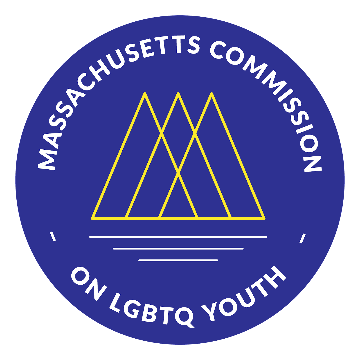 
Massachusetts Commission on LGBTQ Youth“Working for a Commonwealth where all youth thrive”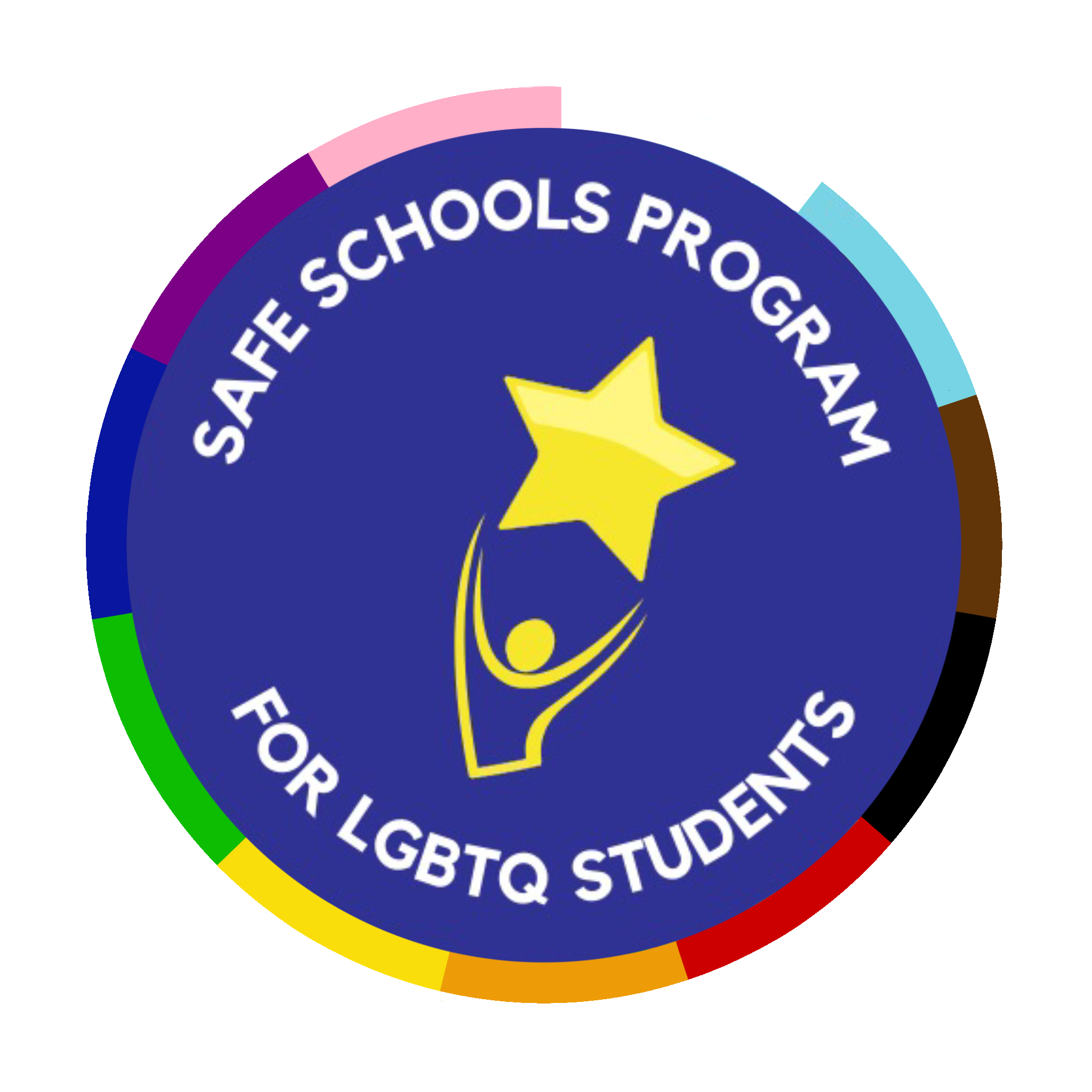 